Morris & District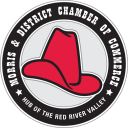 Chamber of CommerceMinutesMonday May 9, 2016In attendance Cheryl Crick(Administrative Assistant), Brenda Klassen(Director),Mabel Maxim (President), Kevin Hamblin (Vice President),  Ed Voth ( Director), Ruth Murray(Director), Kathy Corbal( Director), Andy Anderson(Director),Melissa Marion ( Director), Shane Serediuk, Don Plett, Stan Siemens, Lorne Hamblin, Chris Hamblin, Leslie Poulin, Steve from Habitat for HumanityRegular Meeting Called to order at 12:04Presentation:We welcomed our presenter Steve from Habitat for Humanity- Steve made a presentation about Habitat for Humanity and how does one community go about starting a Habitat Home built in our community.Agenda-   Agenda was approved by Melissa Marion, 2nd by Ruth MurrayMinutes –    Minutes were approved by Brenda Klassen, 2nd by Kathy CorbalCorrespondenceWe received a letter from MB Liquor and Lotteries that we have $300 for the band. Treasurer Report- Brenda Klassen - Chamber has a GIC in the amount of $6000.00 due on April 14th. It has now been renewed.   Administrative Assistant Report- Cheryl CrickGeneral office duties will be starting to work on updating Manitoba Chamber Of Commerce Website and membership information.Membership Report- Kathy CorbelAndy Anderson has met with Kathy Corbel to pass on the Membership responsibility to her. Brenda and Kathy are working on updating the new listTourism Report- Ed VothEd spoke about attending the Central Plains Meeting, they are working closely with Travel Manitoba, Amazing Race 2016 will be hosted by Pilot Mound this year. Morris will still be a place where the participants will be coming to do events.  Ed will be visiting businesses soon to have them sign up for activities.Executive Members Reports- No ReportsMorris Multiplex Report- Melissa Marion –No ReportsValley Ag Society Report-Dawn MorinThey have hired a new Staff Member. Fundraising is ongoing.Town of Morris Report- Ruth MurrayI love Morris is June 3&4        Old BusinessStampede Kick Off- Planning is going great.AGM- Manitoba Chamber put on an amazing AGM. Ed Voth attended this event on behalf of the Morris Chamber Of Commerce. It was and amazing event.  They passed over 20 resolutions at the AGM.New Business1) Presentation from Chris & Lorne Hamblin-- 2015 Dekalb Superspiel-World Event- Welcoming the world- 7 Countries. Had over 150 Volunteers- Curl Manitoba Training Center- Looking for official letter of support and endorsement.  Motion: Mabel Maxim motioned that the Morris Chamber Of Commerce supports this project and that Ed Voth will write the letter of support. 2nd by Ed Voth CARRIED- Manitoba Stampede Electrical Upgrade Raffle- To support the upgrading of the electrical at the VAS. Meridian Manufacturing has donated a bin for the raffle. The goal is to raise $50000.  To sell 500 tickets at $100.00MEMBER INPUT- Adjournment of meeting at 1:05Next meeting Monday June 13, 2016 Morris Golf Course